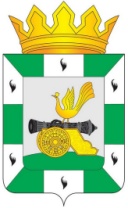 МУНИЦИПАЛЬНОЕ ОБРАЗОВАНИЕ«СМОЛЕНСКИЙ РАЙОН» СМОЛЕНСКОЙ ОБЛАСТИСМОЛЕНСКАЯ РАЙОННАЯ ДУМАРЕШЕНИЕот 25 декабря 2017 года         № 82Об информационном сообщении о приеме предложений по кандидатурам членов избирательной комиссии с правом решающего голоса в состав избирательной комиссии муниципального образования «Смоленский район» Смоленской областиВ соответствии со статьей 24 Федерального закона от 12 июня 2002 года № 67-ФЗ «Об основных гарантиях избирательных прав и права на участие в референдуме граждан Российской Федерации», статьями 11 и 12 областного закона от 24 апреля 2003 года № 12-з «Об избирательных комиссиях, комиссиях референдума в Смоленской области», разделом 6 Методических рекомендаций о порядке формирования территориальных избирательных комиссий, избирательных комиссий муниципальных образований, окружных и участковых избирательных комиссий, утвержденных постановлением Центральной избирательной комиссии Российской Федерации от 17 февраля 2010 года № 192/1337-5, пунктом 3 части 3 статьи 20, статьей 30 Устава муниципального образования «Смоленский район» Смоленской области Смоленская районная ДумаРЕШИЛА:1. Утвердить текст информационного сообщения о приеме предложений по кандидатурам членов избирательной комиссии с правом решающего голоса в состав избирательной комиссии муниципального образования «Смоленский район» Смоленской области согласно приложению к настоящему решению.	2. Опубликовать информационное сообщение о приеме предложений по кандидатурам членов избирательной комиссии с правом решающего голоса в состав избирательной комиссии муниципального образования «Смоленский район» Смоленской области в газете «Сельская правда» и разместить на официальном сайте Администрации муниципального образования «Смоленский район» Смоленской области в информационно – телекоммуникационной сети «Интернет».3. Направить настоящее решение в избирательную комиссию муниципального образования «Смоленский район» Смоленской области.4. Настоящее решение вступает в силу со дня официального опубликования в газете «Сельская правда».	Председатель Смоленской районной Думы				                     Ю.Г. ДавыдовскийГлава муниципального образования                               				 «Смоленский район» Смоленской области                                                                 О.Н. ПавлюченковаПриложениек решению Смоленской районной Думы от   25 декабря 2017 года № 82ИНФОРМАЦИОННОЕ СООБЩЕНИЕо приеме предложений по кандидатурам членов избирательной комиссии муниципального образования «Смоленский район» Смоленской области с правом решающего голосаРуководствуясь пунктом 7 статьи 24 Федерального закона от 12 июня 2002 года № 67-ФЗ «Об основных гарантиях избирательных прав и права на участие в референдуме граждан Российской Федерации» Смоленская районная Дума объявляет прием предложений по кандидатурам для назначения членов избирательной комиссии муниципального образования «Смоленский район» Смоленской области с правом решающего голоса.Количественный состав избирательной комиссии муниципального образования «Смоленский район» Смоленской области с правом решающего голоса - 10 членов комиссии.Прием документов осуществляется в течение 33 дней со дня опубликования настоящего сообщения по адресу: Смоленская область, 
г. Смоленск, пр-д М. Конева д. 28е, 5-й этаж, каб. 502.Тел. (4812)55-50-64. Режим работы: понедельник - пятница (в рабочие дни) с 9-00 до 16-00, перерыв с 13-00 до 14-00.При внесении предложений по кандидатурам для назначения членов избирательной комиссии муниципального образования необходимо представить следующий перечень документов, необходимых при внесении предложений по кандидатурам в состав избирательной комиссии:Для политических партий, их региональных отделений, иных структурных подразделений1. Решение полномочного (руководящего или иного) органа политической партии либо регионального отделения, иного структурного подразделения политической партии о внесении предложения о кандидатурах в состав избирательной комиссии, оформленное в соответствии с требованиями устава политической партии.2. Если предложение о кандидатурах вносит региональное отделение, иное структурное подразделение политической партии, а в уставе политической партии не предусмотрена возможность такого внесения, - решение органа политической партии, уполномоченного делегировать региональному отделению, иному структурному подразделению политической партии полномочия по внесению предложений о кандидатурах в состав избирательной комиссии о делегировании указанных полномочий, оформленное в соответствии с требованиями устава.Для иных общественных объединений1. Нотариально удостоверенная или заверенная уполномоченным на то органом общественного объединения копия действующего устава общественного объединения.2. Решение полномочного (руководящего или иного) органа общественного объединения о внесении предложения о кандидатурах в состав избирательной комиссии, оформленное в соответствии с требованиями устава, либо решение по этому же вопросу полномочного (руководящего или иного) органа регионального отделения, иного структурного подразделения общественного объединения, наделенного в соответствии с уставом общественного объединения правом принимать такое решение от имени общественного объединения.3. Если предложение о кандидатурах вносит региональное отделение, иное структурное подразделение общественного объединения, а в уставе общественного объединения указанный в пункте 2 вопрос не урегулирован, - решение органа общественного объединения, уполномоченного в соответствии с уставом общественного объединения делегировать полномочия по внесению предложений о кандидатурах в состав избирательной комиссии, о делегировании таких полномочий и решение органа, которому делегированы эти полномочия, о внесении предложений в состав избирательной комиссии.Для иных субъектов права внесения кандидатур в состав избирательной комиссииРешение избирательной комиссии предыдущего (действующего) состава, собрания избирателей по месту жительства, работы, службы, учебы.Кроме того, субъектами права внесения кандидатур должны быть представлены:1. Две фотографии лица, предлагаемого в состав избирательной комиссии, размером 3*4 см.2. Письменное согласие гражданина РФ на его назначение в состав избирательной комиссии.3. Копия паспорта или документа, заменяющего паспорт гражданина РФ, содержащего сведения о гражданстве и месте жительства лица, кандидатура которого предложена в состав избирательной комиссии.4. Копия документа лица, кандидатура которого предложена в состав избирательной комиссии (трудовой книжки либо справки с основного места работы), подтверждающего сведения об основном месте работы или службы, о занимаемой должности, а при отсутствии основного места работы или службы – копия документа, подтверждающего сведения о роде занятий, то есть о деятельности, приносящей ему доход, или о статусе неработающего лица (пенсионер, безработный, учащийся (с указанием наименования учебного заведения), домохозяйка, временно неработающий).Смоленская районная Дума